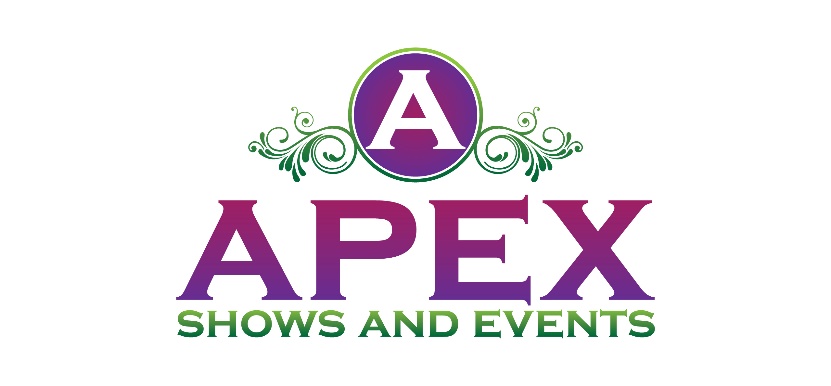 Milton’s Blackwater Food Truck FestivalSaturday October 21st from 11 a.m. - 6 p.m. VENDOR APPLICATION REGISTRATION*APPLICATION PROCESS
We will accept food truck and craft vendor’s applications until Sept 30th, 2023, as long as we are not full. Full payment is due immediately to guarantee spot and paid online. Please don't fill out the application without payment. If you are a direct vendor, please email us so we don't have duplicate direct vendors. BOOTH DESCRIPTION: Vendors will be assigned a specific space at the event as selected by management. This space will be provided a week before the event. No Exceptions.TENT VENDOR FEES:
$150.00 for a 12’X12’ space for tent vendors. You will need to supply your own tent and table.FOOD TRUCK VENDOR FEES:$225 FOOD TRUCK VENDOR FEE. ONLY TRUCKS AND TRAILERS.  POWER: Vendor must bring 100 feet of an extension cord if power is needed for tent vendors. Food Trucks must have generators.For questions, please contact: christie@apexshowsandevents.com. Please submit a photo of your tent and or food truck to us by email when registering. Additional Rules and Regulations:ANY VENDOR CAUGHT SELLING ALCOHOL IS GROUNDS FOR EVICTION WITH NO REFUND.
Vendors must follow all city, county, state, and federal laws to include any licenses or permits needed to operate during the event.Each vendor is responsible for their own sales tax (Santa Rosa County)Nothing is allowed to be given away as an inducement to patrons without prior written approval from Apex Shows and Events LLC.- Vendors will not be allowed to leave the event early and breakdown till 6:00 PM when the event is over. ---------------------VENDOR INFORMATION------------------ PLEASE READ THE FOLLOWING CAREFULLY.Policies for selling and exhibiting:No refunds will be issued in the event of inclement weather, natural disaster or circumstances deemed worthy of cancellation by the Apex Shows and Events LLC committee.  Initial Here: ________- Vendor must be able to set-up in designated, paid space - All food trucks will be given their designated space closer to the event. Food trucks are not allowed to leave any oil or trash at the end of the event. All tent vendor spaces are 12 x 12 and that is big enough for a 10 x 10 tent. If the tent is larger than a 10 x 10, vendor is required to rent a double space. Spaces are (12 x 12) or a double is (12 x 24) - All spaces located at Community Maritime Park.  - YOU BRING IT IN-YOU TAKE IT OUT! - Each vendor is responsible for their own sales tax  - Parking near set up is for loading and unloading - all vehicles, trailers and box trucks MUST BE MOVED by 9 a.m. - Vendors will not be allowed to leave the Fest and breakdown till 6:00 PM when the event is over on October 21st.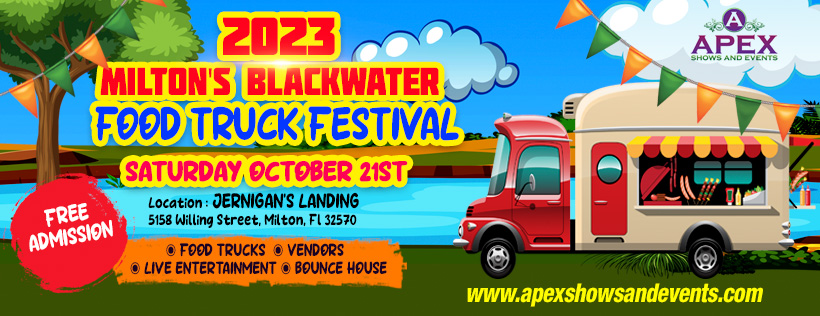 VENDOR REGISTRATIONPlease return this page with appropriate payment and information by email or mail.Now – Sept 30th based on availability.                                  Food Truck/Trailers Vendor Fee:  $225Tent Vendor Fee: $150 (12 x 12) Vendor to supply tent, table and weights for tent.  Double Space $225 (24x24)Tent Vendor Fee with power $175 Tent Vendor Fee DBL Space with Power $250                        Name of Food Truck/Vendor: ____________________________________________________________ Vendor Type: [  ] Food Truck [  ] Food Trailer [  ] Tent Vendor [  ]Size: _____________________________ Approx. Weight ________________Name of Person Submitting: _____________________________________________________________Phone Number: ____________________________________________________Type of Food Prepared/Tent Vendor Products _______________________________________________Website: __________________________________________________________Daytime phone number: _____________________Evening_____________________Email______________________________________________________FULL mailing address: _________________________________________________________________ ____________________________________________________________________________________I, _________________________________________have read over the policies and procedures concerning the 2022 Food Truck Fest and fully understand the obligations of being a vendor. By signing this agreement, I want to reserve a space/spaces for this event. X___________________________________________    X____________________________ Signature                                                          DateMail or scan and email form with payment to: Apex Shows and Events LLC c/o 2022 Pensacola Splash Fest5220 Medina RoadPensacola, Florida 32507FOR CREDIT CARD PAYMENTS:    Please accept my payment of $ ________ by: Visa ____ MC ____  Card Number ___________________________________ Exp. Date __________ CVV2 Code _____ Billing Zip Code ______________Please call 850-376-9350 directly at the following / day / time to verbally accept payment information or for us to email an online invoice. Date _________ Contact Number ________________ Best Time to Call ____________